KETTEJEVA BRALNA ZNAČKA            Šolsko leto 2020/2021           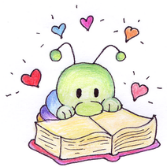 PRIPOROČILNI SEZNAM ZA 2. RAZREDKoroška pripovedka: HVALEŽNI MEDVEDKovač, P.: MALI MEDOVitez, G.: ZRCALCE                                                                   McBratney, S.: A VEŠ, KOLIKO TE IMAM RADVelthuijs, Max: ŽABEC … (eno po izbiri)Podgoršek, M.: O SLONČKU IN BOLHIBrest, V.: PRODAJAMO ZA GUMBEWallace, J.: DVOJČICIBaumgart, K.: LARINA SKRIVNOST/LARINA DRUGA ZVEZDICARihtaršič, M.: KO LUNA PRAZNUJE ROJSTNI DANReiger, A.: LIZA, SUZI IN PAVLEWhybrow, I., Reynolds, A.: GREGOR IN DINOZAVRI (eno po izbiri)Kokalj, T.: SKUHAJ NAM PRAVLJICOMcKee, D.: ELMERBourguignon, L.: PRAVLJICA O MOJEM DOJENČKUKnister: LEPA IZABELAButler, M. CH.: NEKEGA ZIMSKEGA DNE                       NEKEGA DEŽEVNEGA DNE/NEKE ZIMSKE NOČIMakarovič, S.: POD MEDVEDOVIM DEŽNIKOMPESNIŠKE ZBIRKEGrafenauer, Niko: PEDENJPEDLainšček, Feri.: RAD BIKosovel, Srečko: MEDVEDKI SLADKOSNEDKIPreberi 4 knjige, nauči se eno pesem in osvojil-a boš bralno značko